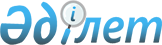 Об утверждении Положения государственного учреждения "Отдел образования Нуринского района"
					
			Утративший силу
			
			
		
					Постановление акимата Нуринского района Карагандинской области от 5 марта 2015 года № 04/02. Зарегистрировано Департаментом юстиции Карагандинской области 1 апреля 2015 года № 3088. Утратило силу постановлением акимата Нуринского района Карагандинской области от 6 мая 2016 года № 13/01      Сноска. Утратило силу постановлением акимата Нуринского района Карагандинской области от 06.05.2016 № 13/01.

      В соответствии с Законами Республики Казахстан от 23 января 2001 года " О местном государственном управлении и самоуправлении в Республике Казахстан", от 27 ноября 2000 года " Об административных процедурах" и Указами Президента Республики Казахстан от 29 октября 2012 года № 410 " Об утверждении Типового положения государственного органа Республики Казахстан", от 7 марта 2013 года № 523 " Об утверждении Реестра должностей государственных служащих", акимат Нуринского района ПОСТАНОВЛЯЕТ:

      1. Утвердить прилагаемое  Положение государственного учреждения "Отдел образования Нуринского района".

      2. Отменить постановление акимата Нуринского района от 4 сентября 2009 года № 15/03 "Об утверждении Положений государственных учреждений".

      2. Контроль за исполнением настоящего постановления возложить на руководителя аппарата акима Нуринского района Муканову Салтанат Аккошкаровну.

      3. Настоящее постановление вводится в действие со дня первого официального опубликования.

 Положение
государственного учреждения "Отдел образования Нуринского района"
1. Общие положения      1. Государственное учреждение "Отдел образования Нуринского района" является государственным органом Республики Казахстан, осуществляющим государственную политику в сфере образования на территории Нуринского района.

      2. Государственное учреждение "Отдел образования Нуринского района" не имеет ведомств.

      3. Государственное учреждение "Отдел образования Нуринского района" осуществляет свою деятельность в соответствии с  Конституцией и законами Республики Казахстан, актами Президента и Правительства Республики Казахстан, иными нормативными правовыми актами, а также настоящим Положением.

      4. Государственное учреждение "Отдел образования Нуринского района" является юридическим лицом в организационно-правовой форме государственного учреждения, имеет печати и штампы со своим наименованием на государственном языке, бланки установленного образца, в соответствии с законодательством Республики Казахстан счета в органах казначейства.

      5. Государственное учреждение "Отдел образования Нуринского района" вступает в гражданско-правовые отношения от собственного имени.

      6. Государственное учреждение "Отдел образования Нуринского района" имеет право выступать стороной гражданско-правовых отношений от имени государства, если оно уполномочено на это в соответствии с законодательством.

      7. Государственное учреждение "Отдел образования Нуринского района" по вопросам своей компетенции в установленном законодательством порядке принимает решения, оформляемые приказами руководителя государственного учреждения "Отдел образования Нуринского района" и другими актами, предусмотренными законодательством Республики Казахстан.

      8. Структура и лимит штатной численности государственного учреждения "Отдел образования Нуринского района" утверждаются в соответствии с действующим законодательством.

      9. Местонахождение юридического лица: 100900, Республика Казахстан, Карагандинская область, Нуринский район, поселок Киевка, улица Тәуелсіздік, дом 41.

      10. Полное наименование государственного органа:

      на государственном языке - "Нұра ауданының білім беру бөлімі" мемлекеттік мекемесі;

      на русском языке - государственное учреждение "Отдел образования Нуринского района".

      11. Настоящее Положение является учредительным документом государственного учреждения "Отдел образования Нуринского района".

      12. Финансирование деятельности государственного учреждения "Отдел образования Нуринского района" осуществляется из местного бюджета.

      13. Государственному учреждению "Отдел образования Нуринского района" запрещается вступать в договорные отношения с субъектами предпринимательства на предмет выполнения обязанностей, являющихся функциями государственного учреждения "Отдел образования Нуринского района".

      Если государственному учреждению "Отдел образования Нуринского района" законодательными актами предоставлено право осуществлять приносящую доходы деятельность, то доходы, полученные от такой деятельности, направляются в доход государственного бюджета.

 2. Миссия, основные задачи, функции, права и обязанности государственного органа      14. Миссией государственного учреждения "Отдел образования Нуринского района" является реализация государственной политики в сфере образования.

      15. Задачи:

      1) проведение государственной образовательной политики на территории района путем координации и управления деятельностью образовательных учреждений и предприятий;

      2) развитие интеллектуального потенциала личности, обеспечение ее полноценным, высококачественным образованием, отвечающим уровню государственных стандартов;

      3) воспитание личности с активной гражданской позицией и развитым чувством патриотизма, формирование потребностей участвовать в общественно-политической, экономической и культурной жизни Республики, осознанного отношения личности к своим правам и обязанностям;

      4) внедрение достижений науки, передовой практики и новой технологии управления образованием, обеспечение организаций образования квалифицированными педагогическими кадрами, создание условий для наилучшего использования знаний и опыта работников;

      5) обеспечение предусмотренных законодательством социальных прав работников системы образования;

      6) развитие и укрепление материально-технической базы;

      7) создание специальных условий для получения образования лицами с ограниченными возможностями;

      8) иные задачи, предусмотренные законодательством Республики Казахстан.

      16. Функции:

      1) обеспечивает предоставление начального, основного среднего и общего среднего образования, включая вечернюю (сменную) форму обучения, и общего среднего образования, предоставляемого через организации интернатного типа;

      2) организует участие обучающихся в едином национальном тестировании;

      3) организует учет детей дошкольного и школьного возраста, их обучение до получения ими среднего образования;

      4) включает предложение по созданию, реорганизаций и ликвидаций в порядке, установленном законодательством Республики Казахстан, государственные организации образования, реализующие общеобразовательные учебные программы начального, основного среднего и общего среднего образования, за исключением государственных организаций образования, реализующих специальные и специализированные общеобразовательные учебные программы, а также общеобразовательные учебные программы дошкольного воспитания и обучения и дополнительные образовательные программы для детей;

      5) поддерживает и оказывает содействие в материально-техническом обеспечении государственных организаций образования, реализующих общеобразовательные учебные программы начального, основного среднего и общего среднего образования (за исключением организаций образования в исправительных учреждениях уголовно-исполнительной системы);

      6) организует приобретение и доставку учебников и учебно-методических комплексов организациям образования, реализующим общеобразовательные учебные программы предшкольной подготовки, начального, основного среднего и общего среднего образования;

      7) разрабатывает государственный образовательный заказ на дошкольное воспитание и обучение, размер подушевого финансирования и родительской платы;

      8) обеспечивает материально-техническую базу районных методических кабинетов;

      9) обеспечивает дополнительное образование для детей;

      10) обеспечивает организацию и проведение школьных олимпиад и конкурсов научных проектов по общеобразовательным предметам, конкурсов районного (городского) масштаба;

      11) направляет средства на оказание финансовой и материальной помощи обучающимся и воспитанникам государственных учреждений образования из семей, имеющих право на получение государственной адресной социальной помощи, а также из семей, не получающих государственную адресную социальную помощь, в которых среднедушевой доход ниже величины прожиточного минимума, и детям-сиротам, детям, оставшимся без попечения родителей, проживающим в семьях, детям из семей, требующих экстренной помощи в результате чрезвычайных ситуаций, и иным категориям обучающихся и воспитанников, определяемым коллегиальным органом управления организации образования, в размере не менее одного процента от бюджетных средств, выделяемых на текущее содержание общеобразовательных школ;

      12) осуществляет в установленном порядке государственное обеспечение детей-сирот, детей, оставшихся без попечения родителей, их обязательное трудоустройство и обеспечение жильем;

      13) организует в порядке, установленном законодательством Республики Казахстан, медицинское обслуживание обучающихся и воспитанников организаций образования, за исключением дошкольных;

      14) организует в порядке, предусмотренном законодательством Республики Казахстан, бесплатное и льготное питание отдельных категорий обучающихся и воспитанников;

      15) содействует трудоустройству лиц, окончивших обучение в организациях образования;

      16) содействует обеспечению жилищно-бытовых условий молодых специалистов, прибывших на работу в организации образования, находящиеся в сельской местности;

      17) подготавливает предложения в маслихат о льготном проезде обучающихся на общественном транспорте;

      18) оказывает организациям дошкольного воспитания и обучения и семьям необходимую методическую и консультативную помощь;

      19) осуществляет образовательный мониторинг;

      20) организует заказ и обеспечение организаций образования, реализующих общеобразовательные учебные программы основного среднего, общего среднего образования, бланками документов государственного образца об образовании и осуществляет контроль за их использованием;

      21) осуществляет кадровое обеспечение государственных организаций образования;

      22) обеспечивает методическое руководство психологической службой в организациях образования;

      23) выдает разрешение на обучение в форме экстерната в организациях основного среднего, общего среднего образования;

      24) обеспечивает обследование психического здоровья детей и подростков и оказание психолого-медико-педагогической консультативной помощи населению;

      25) осуществляет иные функции в соответствии с законодательством Республики Казахстан;

      17. Права и обязанности:

      1) в пределах своей компетенции запрашивать и получать необходимую информацию, документы и иные материалы от должностных лиц государственных органов и других организаций;

      2) исполнять качественно и в срок акты и поручения Президента, Правительства Республики Казахстан и иных центральных исполнительных органов, акимов и акиматов области, района;

      3) соблюдать нормы действующего законодательства Республики Казахстан;

      4) давать физическим и юридическим лицам разъяснения по вопросам, отнесенным к компетенции;

      5) осуществлять иные права и обязанности в соответствии с законодательством Республики Казахстан.

 3. Организация деятельности государственного органа      18. Руководство государственным учреждением "Отдел образования Нуринского района" осуществляется первым руководителем, который несет персональную ответственность за выполнение возложенных на государственное учреждение "Отдел образования Нуринского района" задач и осуществление им своих функций.

      19. Первый руководитель государственного учреждения "Отдел образования Нуринского района" назначается на должность и освобождается от должности акимом района.

      20. Полномочия первого руководителя государственного учреждения "Отдел образования Нуринского района":

      1) представляет интересы государственного учреждения "Отдел образования Нуринского района" во взаимоотношениях с государственными органами, организациями и гражданами;

      2) руководит работой государственного учреждения "Отдел образования Нуринского района" и несет персональную ответственность за выполнение возложенных на него функций и задач, а также за непринятие мер по противодействию коррупции;

      3) проводит личный прием граждан согласно графику приема, рассматривает в установленные законодательством сроки обращения физических и юридических лиц, принимает по ним необходимые меры;

      4) в установленном законодательством порядке решает вопросы принятия и увольнения, привлечения к дисциплинарной ответственности, поощрения, оказания материальной помощи работников;

      5) дает указания, обязательные для исполнения работниками отдела, подписывает служебную документацию;

      6) осуществляет иные полномочия в соответствии с законодательством Республики Казахстан по вопросам, отнесенным к его компетенции.

      Исполнение полномочий первого руководителя государственного учреждения "Отдел образования Нуринского района" в период его отсутствия осуществляется лицом, его замещающим в соответствии с действующим законодательством.

 4. Имущество государственного органа      21. Государственное учреждение "Отдел образования Нуринского района" может иметь на праве оперативного управления обособленное имущество в случаях, предусмотренных законодательством.

      Имущество государственного учреждения "Отдел образования Нуринского района" формируется за счет имущества, переданного ему собственником, а также имущества (включая денежные доходы), приобретенного в результате собственной деятельности и иных источников, не запрещенных законодательством Республики Казахстан.

      22. Имущество, закрепленное за государственным учреждением "Отдел образования Нуринского района" относится коммунальной собственности.

      23. Государственное учреждение "Отдел образования Нуринского района" не вправе самостоятельно отчуждать или иным способом распоряжаться закрепленным за ним имуществом и имуществом, приобретенным за счет средств, выданных ему по плану финансирования, если иное не установлено законодательством.

 5. Реорганизация и упразднение государственного органа      24. Реорганизация и упразднение государственного учреждения "Отдел образования Нуринского района" осуществляются в соответствии с законодательством Республики Казахстан.


					© 2012. РГП на ПХВ «Институт законодательства и правовой информации Республики Казахстан» Министерства юстиции Республики Казахстан
				Аким района

К. Бексултанов

Утверждено постановлением

акимата Нуринского района

от 5 марта 2015 года № 04/02 

